附件：中国标准化协会会议酒店服务分会会员单位申请回执表单位名称纳税识别号负责人姓名负责人职务联系人姓名联系人职务联系人座机联系人手机联系人邮箱联系人微信地址(含邮编)单位类别(可多选)会议酒店  会议会展服务企业  会展设备企业 酒店采购供应商 酒店与会展管理专业院校   专业标准化机构  商协会机构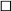 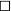 会议酒店  会议会展服务企业  会展设备企业 酒店采购供应商 酒店与会展管理专业院校   专业标准化机构  商协会机构会议酒店  会议会展服务企业  会展设备企业 酒店采购供应商 酒店与会展管理专业院校   专业标准化机构  商协会机构会议酒店  会议会展服务企业  会展设备企业 酒店采购供应商 酒店与会展管理专业院校   专业标准化机构  商协会机构会议酒店  会议会展服务企业  会展设备企业 酒店采购供应商 酒店与会展管理专业院校   专业标准化机构  商协会机构单位简介包括但不限于单位性质、成立时间、员工数量、主营业务等(可另附纸)。包括但不限于单位性质、成立时间、员工数量、主营业务等(可另附纸)。包括但不限于单位性质、成立时间、员工数量、主营业务等(可另附纸)。包括但不限于单位性质、成立时间、员工数量、主营业务等(可另附纸)。包括但不限于单位性质、成立时间、员工数量、主营业务等(可另附纸)。拟在分会中担任的职务副会长单位：20000 元/年 理事单位：5000 元/年 会员单位：2000 元/年副会长单位：20000 元/年 理事单位：5000 元/年 会员单位：2000 元/年副会长单位：20000 元/年 理事单位：5000 元/年 会员单位：2000 元/年副会长单位：20000 元/年 理事单位：5000 元/年 会员单位：2000 元/年副会长单位：20000 元/年 理事单位：5000 元/年 会员单位：2000 元/年说    明1. 请申请单位如实填写，并对本单位提供资料的真实性负责；2. 申请表加盖公章后，请将电子版发送至秘书处邮箱；3. 提供营业执照复印件 1 份，会员单位代表人彩色证件照片( 1 寸) 2 张；4. 申请单位填写此表后，即可缴纳会费(支票或汇款)。拒收现金！5. 本表一式两份,双方各执一份。6. 缴纳会费账户;说    明1. 请申请单位如实填写，并对本单位提供资料的真实性负责；2. 申请表加盖公章后，请将电子版发送至秘书处邮箱；3. 提供营业执照复印件 1 份，会员单位代表人彩色证件照片( 1 寸) 2 张；4. 申请单位填写此表后，即可缴纳会费(支票或汇款)。拒收现金！5. 本表一式两份,双方各执一份。6. 缴纳会费账户;说    明1. 请申请单位如实填写，并对本单位提供资料的真实性负责；2. 申请表加盖公章后，请将电子版发送至秘书处邮箱；3. 提供营业执照复印件 1 份，会员单位代表人彩色证件照片( 1 寸) 2 张；4. 申请单位填写此表后，即可缴纳会费(支票或汇款)。拒收现金！5. 本表一式两份,双方各执一份。6. 缴纳会费账户;说    明1. 请申请单位如实填写，并对本单位提供资料的真实性负责；2. 申请表加盖公章后，请将电子版发送至秘书处邮箱；3. 提供营业执照复印件 1 份，会员单位代表人彩色证件照片( 1 寸) 2 张；4. 申请单位填写此表后，即可缴纳会费(支票或汇款)。拒收现金！5. 本表一式两份,双方各执一份。6. 缴纳会费账户;说    明1. 请申请单位如实填写，并对本单位提供资料的真实性负责；2. 申请表加盖公章后，请将电子版发送至秘书处邮箱；3. 提供营业执照复印件 1 份，会员单位代表人彩色证件照片( 1 寸) 2 张；4. 申请单位填写此表后，即可缴纳会费(支票或汇款)。拒收现金！5. 本表一式两份,双方各执一份。6. 缴纳会费账户;说    明1. 请申请单位如实填写，并对本单位提供资料的真实性负责；2. 申请表加盖公章后，请将电子版发送至秘书处邮箱；3. 提供营业执照复印件 1 份，会员单位代表人彩色证件照片( 1 寸) 2 张；4. 申请单位填写此表后，即可缴纳会费(支票或汇款)。拒收现金！5. 本表一式两份,双方各执一份。6. 缴纳会费账户;户 名：中国标准化协会账  号： 0200049209024902796；户 名：中国标准化协会账  号： 0200049209024902796；开户行：北京市工商银行阜外大街支行开户行：北京市工商银行阜外大街支行开户行：北京市工商银行阜外大街支行开户行：北京市工商银行阜外大街支行申请单位(盖章)经办人：联系电话：业务传真：年  月   日申请单位(盖章)经办人：联系电话：业务传真：年  月   日申请单位(盖章)经办人：联系电话：业务传真：年  月   日中国标准化协会(盖章)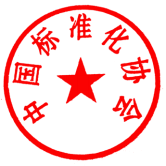 经办人：吴 峰联系电话：010-68487196服务电话：010-68487196分会联系：陈新意 13906131072年   月   日中国标准化协会(盖章)经办人：吴 峰联系电话：010-68487196服务电话：010-68487196分会联系：陈新意 13906131072年   月   日中国标准化协会(盖章)经办人：吴 峰联系电话：010-68487196服务电话：010-68487196分会联系：陈新意 13906131072年   月   日